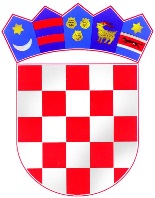 REPUBLIKA HRVATSKA				KARLOVAČKA ŽUPANIJAOPĆINA BOSILJEVO					      OPĆINSKI NAČELNIKKLASA: 351-01/23-01/1URBROJ: 2133-12-01/01-23-01Bosiljevo, 29.03.2023.IZVJEŠĆE O PROVEDBI PLANA GOSPODARENJA OTPADOM OPĆINE BOSILJEVOZA 2022. GODINUOžujak, 2023.SadržajUVOD OBVEZE JEDINICE LOKALNE SAMOUPRAVE DOKUMENTI PROSTORNOG UREĐENJA OPĆINE BOSILJEVO PLAN GOSPODARENJA OTPADOM OPĆINE BOSILJEVOANALIZA, OCJENA STANJA I POTREBA U GOSPODARENJU OTPADOM NA PODRUČJU OPĆINE BOSILJEVO, UKLJUČUJUĆI OSTVARIVANJE CILJEVA PODACI O VRSTAMA I KOLIČINAMA SAKUPLJENOG KOMUNALNOG, BIORAZGRADIVOG I DRUGOG ODVOJENO SAKUPLJENOG OTPADA TE PODACI O ODLAGANJU NA PODRUČJU OPĆINE BOSILJEVOPODACI O LOKACIJAMA ONEČIŠĆENIM OTPADOM I NJIHOVOM UKLANJANJUMJERE POTREBNE ZA OSTVARENJE CILJEVA SMANJIVANJA ILI SPRJEČAVANJA NASTANKA OTPADA, UKLJUČUJUĆI IZOBRAZNO-INFORMATIVNE AKTIVNOSTI I AKCIJE PRIKUPLJANJA OTPADAOPĆE MJERE ZA GOSPODARENJE OTPADOM, OPASNIM OTPADOM I POSEBNIM KATEGORIJAMA OTPADA MJERE PRIKUPLJANJA MIJEŠANOG KOMUNALNOG OTPADA I BIORAZGRADIVOG KOMUNALNOG OTPADA, TE MJERE ODVOJENOG PRIKUPLJANJA OTPADNOG PAPIRA, METALA, STAKLA I PLASTIKE TE KRUPNOG (GLOMAZNOG) KOMUNALNOG OTPADA NAČIN PRUŽANJA JAVNE USLUGE PRIKUPLJANJA MIJEŠANOG I BIORAZGRADIVOG KOMUNALNOG OTPADAPOPIS PROJEKATA ZA PROVEDBU ODREDBI PLANA, ORGANIZACIJSKI ASPEKTI, IZVORI I VISINA FINANCIJSKIH SREDSTAVA ZA PROVEDBU MJERA GOSPODARENJA OTPADOM ROKOVI I NOSITELJI IZVRŠENJA PLANA ZAKLJUČAK1.  UVODOpćina Bosiljevo nalazi se u središtu Hrvatske, jedna je od 17 općina Karlovačke županije. Smještena  je između rijeka Kupe i Dobre te se nalazi na sjecištu i čvorištu najvažnijih prometnica koje povezuju Europu s jadranskom obalom.Zauzima područje od 111,00 km2Općina Bosiljevo obuhvaća područje 43 naselja: Beč, Bitorajci, Bosiljevo, Dugače, Fučkovac, Hrsina, Korenić Brdo, Kraljevo Selo, Krč Bosiljevski, Laslavići, Lipošćaki, Lisičina Gorica, Novo Selo Bosiljevsko, Orišje, Potok Bosiljevski, Podrebar, Rendulići, Resnik Bosiljevski, Skoblić Brdo, Strgari, Vrhova Gorica, Varoš Bosiljevski, Dani, Grabrk, Malik, Mateše, Otok na Dobri, Podumol, Špehari, Soline, Umol, Bosanci, Fratrovci, Glavica, Jančani, Johi, Kasuni, Milani, Pribanjci, Sela Bosiljevska, Spahići, Žubrinci i Vodena Draga.Prema popisu 2021. godine u Općini Bosiljevo živi 1040 stanovnika.Općina Bosiljevo nema na svom području odlagalište otpada.Stupanjem na snagu novog Zakona o gospodarenju otpadom (Narodne novine broj 84/21) Općina Bosiljevo pokrenula je postupak usklađivanja općih akata te je donijela  novu Odluku o načinu pružanja javne usluge sakupljanja komunalnog otpada na području Općine Bosiljevo (Službeni glasnik Općine Bosiljevo broj 01/22). Plan gospodarenja  otpadom koji je  Općina Bosiljevo donijela za razdoblje 2017.-2022., ostaje na snazi do donošenja županijskog plana gospodarenja otpadom, a obveza izvještavanja jedinica lokalne samouprave  o provedbi Plana gospodarenja otpadom, u prijelaznom periodu u skladu sa 173. novog Zakona ostaje na snazi do 2023. godine. Izvršno tijelo jedinice lokalne samouprave dužno je dostaviti godišnje izvješće o provedbi Plana gospodarenja otpadom, jedinici područne (regionalne) samouprave do 31. ožujka tekuće godine za prethodnu kalendarsku godinu i objaviti  ga u svom službenom glasilu.Prema članku 21. Zakona jedinice lokalne samouprave su dužne donijeti Plan gospodarenja otpadom za razdoblje od šest godina koji treba biti usklađen sa Zakonom i Planom RH uz prethodnu suglasnost upravnog tijela jedinice regionalne samouprave nadležnog za poslove zaštite okoliša. Općina Bosiljevo donijela je  Plan gospodarenja otpadom za razdoblje 2017.-2022., ishođena je suglasnost od strane Karlovačke županije te je objavljen u Službenom glasniku Općine Bosiljevo broj 7/18.2. OBVEZE JEDINICE LOKALNE SAMOUPRAVEJedinica lokalne samouprave dužna je na svom području osigurati:javnu uslugu prikupljanja miješanog komunalnog otpada, i biorazgradivog komunalnog otpada,odvojeno prikupljanje otpadnog papira, metala, stakla, plastike i tekstila te krupnog (glomaznog) komunalnog otpada,sprječavanje odbacivanja otpada na način suprotan ovom Zakonu te uklanjanje tako odbačenog otpada,provedbu Plana,donošenje i provedbu Plana gospodarenja otpadom jedinice lokalne samouprave, provođenje izobrazno-informativnih aktivnosti na svom području, mogućnost provedbe akcija prikupljanja otpada. 	Nakon provedenog javnog natječaja  za dodjelu koncesije za pružanje javne usluge sakupljanja  komunalnog otpada i uvođenja novog modela naplate po količinama predanog komunalnog otpada, dodijeljena je koncesija tvrtki Eko-Flor PLUS d.o.o. na rok od četiri godine.Nabavljeni su spremnici za odvojeno sakupljanje plastike i papira na kućnom pragu, te su i isporučeni svakom korisniku koji je obuhvaćen  sustavom  odvoza miješanog komunalnog otpada.Prikupljanje miješanog komunalnog otpada provoditi će dva puta mjesečno, a prikupljanje papira i kartona, plastike i metala prikupljati će se jednom mjesečno.Prikupljanje krupnog (glomazni) otpada prikupljati će se dva puta godišnje prema dostavljenom rasporedu pružatelja javne usluge.Manje količine otpada prikupljat će se putem mobilnog reciklažnog dvorišta prema dostavljenom rasporedu pružatelja usluge.  Općina Bosiljevo je u sklopu provedbe projekta „Poticanje mjera odvojenog sakupljanja komunalnog otpada“, financiranog 80% od strane Fonda za zaštitu okoliša i energetsku učinkovitost, održala 5 edukativnih radionica o recikliranju za učenike osnovnih škola na području Općine Bosiljevo te 5 radionica na temu održivog gospodarenja otpadom, pravilnog odvajanja otpada u kućanstvima i ponovne uporabe predmeta za odraslo stanovništvo na području Općine Bosiljevo.Dana 29. studenoga 2022. godine, održano je:5 edukativnih radionica o recikliranju za učenike osnovnih škola na području Općine Bosiljevo5 radionica na temu održivog gospodarenja otpadom, pravilnog odvajanja otpada u kućanstvima i ponovne uporabe predmeta za odraslo stanovništvo na području Općine Bosiljevo.3. DOKUMENTI PROSTORNOG UREĐENJA  OPĆINE BOSILJEVOU Prostornom planu uređenja Općine Bosiljevo (Službeni glasnik Općine Bosiljevo broj 3/2019, 4/22) planirano je da će Općina Bosiljevo za trajno odlaganje komunalnog otpada koristi  odlagalište  predviđeno Prostornim planom Karlovačke županije. Prostornim planom uređenja Općine Bosiljevo planirane su dvije lokacije za gospodarenje građevnim otpadom:-izgradnja reciklažnog dvorišta za građevni otpad unutar površine kamenoloma u naselju Hrsina – kamenolom Plaškarica,- izgradnja reciklažnog dvorišta za građevni otpad u gospodarskoj zoni I namjene, u naselju Bosanci.Postavljanje mobilnog reciklažnog dvorišta planirano je na lokacijama: -Bosiljevo, na javnoj površini, Ulica iseljenika Bosiljeva 6A-Pribanjci, na javnoj površini, Pribanjci 50,-Grabrk, na javnoj površini, Grabrk 1D,-Vodena Draga, na javnoj površini, lokacija bivše otkupne stanice za mlijeko.Zeleni otoci postavljeni su na sljedećim lokacijama: k.č. br. 138/1 k.o. Bosiljevo, k.č. br. 74/2 k.o. Vodena Draga, k.č. br. 710/1 k.o. Pribanjci, k.č. br. 988 k.o. Žubrinci, k.č. br. 88/1 k.o. Podrebar, k.č. br. 485/2 k.o. Grabrk, k.č. br. 395 k.o. Otok na Dobri, na kojima je trenutno postavljen samo spremnik za sakupljanje stakla.4. PLAN GOSPODARENJA OTPADOM OPĆINE BOSILJEVOPlan gospodarenja otpadom Općine Bosiljevo za razdoblje 2017.-2022. usvojen je krajem 2018. godine i objavljen u Službenom glasniku Općine Bosiljevo broj 7/18. Prethodno je ishođena suglasnost od strane Karlovačke županije.Nisu rađene izmjene i dopune plana.Planom su definirani ciljevi sprječavanja nastanka otpada :odvajanje gospodarskog rasta od porasta količina nastalog otpadaočuvanje prirodnih resursasmanjenje ukupne mase otpada koja se odlaže na odlagalištasmanjenje emisija onečišćujućih tvari u okolišsmanjenje opasnosti za zdravlje ljudi i okolišU tom smislu prioritet je sprječavanje nastanka komunalnog otpada, biootpada, električnog i elektronskog otpada, otpadnog papira i kartona te građevnog otpada.Aktivnosti i mjere za ostvarivanje ciljeva gospodarenja komunalnim otpadom:Mjere sprječavanja nastanka otpada:Organizacija komunikacijske kampanje za građanePoticanje razmjene i ponovne uporabe isluženih proizvoda, odnosno doniranja hranePromicanje kućnog kompostiranjaPoticanje da se što više kupuju proizvodi koji se mogu recikliratiPoticanje da se pri kupovini izbjegava roba u jednokratnoj ambalažiPoticanje sprječavanja korištenja i nastanka otpadnih plastičnih vrećica i slične ambalažeMjere prikupljanja miješanog komunalnog otpada i biorazgradivog komunalnog otpada.Mjere odvojenog prikupljanja otpadnog papira, metala, stakla, plastike i tekstila te krupnog (glomaznog) komunalnog otpada.5. ANALIZA, OCJENA STANJA I POTREBA U GOSPODARENJU OTPADOM NA PODRUČJU OPĆINE BOSILJEVO, UKLJUČUJUĆI OSTVARIVANJE CILJEVAPostojeće stanje sustava gospodarenja otpadom u Općini Bosiljevo u skladu je sa županijskim i državnim planskim dokumentom o gospodarenju otpadom i Zakonom o gospodarenju otpadom (NN 84/21).Općina Bosiljevo je donijela Odluku o načinu pružanja javne usluge sakupljanja komunalnog otpada na području Općine Bosiljevo (Službeni glasnik Općine Bosiljevo broj 01/22), i u skladu s važećim propisima raspisala natječaj za dodjelu koncesije za pružanje javne usluge sakupljanja komunalnog otpada  i posebnih kategorija otpada na području Općine.Koncesije je dodijeljena poduzeće Eko-Flor Plus d.o.o. iz Oroslavlja na vrijeme od  četiri godine.Posebni otpad iz kućanstava sakuplja se putem mobilne jedinice reciklažnog dvorišta.Uvođenjem sustava odvajanja otpada za reciklažu na kućnom pragu, uklonjeni su spremnici sa zelenih otoka, osim spremnika za staklo.Općina je nabavila i podijelila spremnike za sakupljanje papira i plastike veličine 120 l (žute i plave) svim kućanstvima i pravnim osobama koji su u sustavu odvoza, za  sakupljanje biorazgradivog otpada nema potrebe i građani ga kompostiraju u vlastitim komposterima i vrtovima.Odvojeno sakupljeni otpad za recikliranje se predaje ovlaštenim sakupljačima, ovisno o vrsti otpada, a neopasni otpad se odlaže na različita odlagališta u RH (npr. „Ilovac“ u Karlovcu, odlagalište „Sodol“ u Ogulinu, „Johovača“ u Garešnici i druga odlagališta u RH). Tablica 1. Mobilno reciklažno dvorišteTablica 2. Reciklažno dvorište za građevni otpadOpćina Bosiljevo je tijekom 2022. godine u sklopu provedbe projekta „Poticanje mjera odvojenog sakupljanja komunalnog otpada“, financiranog 80% od strane Fonda za zaštitu okoliša i energetsku učinkovitost, održala 5 edukativnih radionica o recikliranju za učenike osnovnih škola na području Općine Bosiljevo te 5 radionica na temu održivog gospodarenja otpadom, pravilnog odvajanja otpada u kućanstvima i ponovne uporabe predmeta za odraslo stanovništvo na području Općine Bosiljevo.Tiskano je i podijeljeno preko 500 letaka i brošura promotivnog materijala sa uputama i primjerima pravilnog razdvajanja otpada i informacijama o troškovima zbrinjavanja otpada koju plaćaju korisnici javne usluge, odnosno poticajnim mjerama za smanjenje troškova ukoliko smanjuju količine predanog miješanog komunalnog otpada. Prikupljanje miješanog komunalnog otpada provodi se dva puta mjesečno, a prikupljanje papira i kartona, plastike i metala prikuplja se jednom mjesečno.Prikupljanje krupnog (glomazni) otpada prikuplja se dva puta godišnje prema dostavljenom rasporedu pružatelja javne usluge.6. PODACI O VRSTAMA I KOLIČINAMA SAKUPLJENOG KOMUNALNOG, BIORAZGRADIVOG I DRUGOG ODVOJENO SAKUPLJENOG OTPADA TE PODACI O ODLAGANJU NA PODRUČJU OPĆINE BOSILJEVOTablica 3. Vrste i količine proizvedenog otpada na području JLS7. PODACI O LOKACIJAMA ONEČIŠĆENIM OTPADOM I NJIHOVOM UKLANJANJU Na području općine Bosiljevo nema divljih odlagališta otpada.Tijekom 2022. godine sanirana su  dva divlja odlagališta otpada: "Varoš Bosiljevski" – divlje odlagalište uz prometnicu D204 (manje količine glomaznog           otpada), i "Bosanci" – divlje odlagalište uz prometnicu D3 (manje količine glomaznog otpada).Na području Općine Bosiljevo  u 2022. godini  nastala je nova lokacija divljeg odlagališta otpada u naselju „Laslavići“, uz nerazvrstanu cestu, udaljeno od županijske ceste Vodena Draga – Bosiljevo oko 400 m. Procijenjene količine otpada su manje količine razbacanog otpada uz duž ceste pretežito plastične vrećice i plastika.Tablica 4. Lokacije divljih odlagališta na području grada/općine8. MJERE POTREBNE ZA OSTVARENJE CILJEVA SMANJIVANJA ILI SPRJEČAVANJA NASTANKA OTPADA, UKLJUČUJUĆI IZOBRAZNO-INFORMATIVNE AKTIVNOSTI I AKCIJE PRIKUPLJANJA OTPADAProvođenje mjera izbjegavanja i smanjivanja otpada ovisi o stalnoj i sustavnoj edukaciji i komunikaciji s javnošću.Nabavljeni su spremnici za odvojeno sakupljanje plastike i papira i podijeljeni svim korisnicima javne usluge odvoza komunalnog otpada.U prethodnom razdoblju nabavljeno je 20 kućnih kompostera koji će se podijeliti zainteresiranim građanima koji posjeduju objekte s okućnicom kako bi se smanjila ukupna masa miješanog otpada.Općina Bosiljevo je tijekom 2022. godine u sklopu provedbe projekta „Poticanje mjera odvojenog sakupljanja komunalnog otpada“, financiranog 80% od strane Fonda za zaštitu okoliša i energetsku učinkovitost, održala 5 edukativnih radionica o recikliranju za učenike osnovnih škola na području Općine Bosiljevo te 5 radionica na temu održivog gospodarenja otpadom, pravilnog odvajanja otpada u kućanstvima i ponovne uporabe predmeta za odraslo stanovništvo na području Općine Bosiljevo.Tiskano je i podijeljeno preko 500 letaka i brošura promotivnog materijala sa uputama i primjerima pravilnog razdvajanja otpada i informacijama o troškovima zbrinjavanja otpada koju plaćaju korisnici javne usluge, odnosno poticajnim mjerama za smanjenje troškova ukoliko smanjuju količine predanog miješanog komunalnog otpada. 9. OPĆE MJERE ZA GOSPODARENJE OTPADOM, OPASNIM OTPADOM I POSEBNIM KATEGORIJAMA OTPADAMjere gospodarenja  opasnim otpadom i posebnim kategorijama otpada ( biootpad, otpadni tekstil i obuća, otpadna ambalaža, otpadne gume, otpadna ulja, otpadne baterije i akumulatori, otpadna vozila, otpad koji sadrži azbest, medicinski otpad, otpadni električni i elektronički uređaji i oprema, otpadni brodovi, morski otpad, građevni otpad, otpadni mulj) provode se postavljanjem mobilnog reciklažnog dvorišta u svim mjesnim odborima, četiri puta godišnje prema dostavljenom rasporedu pružatelja javne usluge.Uvođenjem novog sustava odvoza i naplate otpada  sa strukturom cijene koja se sastoji od fiksne  naknade i varijabilnog dijela po količini predanog miješanog komunalnog otpada i razvrstavanja na kućnom pragu, uklonjeni su spremnici za posebne kategorije otpada, takozvani zeleni otoci koji su bili  postavljeni  na 7 lokacija, volumena 1100 l, za papir i karton, metal, staklo i plastiku ukupno 28 posuda. Ostavljeni su samo spremnici za staklo volumena 1100 l.Zeleni otoci nisu bili svrhoviti jer se u njih nepropisno odlagao otpad i prilikom odvoza se miješao sa komunalnim otpadom, a Općina je plaćala kaznu zbog premale količine skupljenih posebnih kategorija otpada, izdvojenih iz miješanog komunalnog otpada.10. MJERE PRIKUPLJANJA MIJEŠANOG KOMUNALNOG OTPADA I BIORAZGRADIVOG KOMUNALNOG OTPADA, TE MJERE ODVOJENOG PRIKUPLJANJA OTPADNOG PAPIRA, METALA, STAKLA I PLASTIKE TE KRUPNOG (GLOMAZNOG) KOMUNALNOG OTPADAOpćinsko vijeće Općine Bosiljevo donijelo je Odluku o davanju koncesije za obavljanje javne usluge prikupljanja, odvoza i zbrinjavanja miješanog komunalnog otpada sa područja Općine, tvrtki EKO-FLOR PLUS d.o.o. iz Oroslavlja na razdoblje od četiri godine (Službeni glasnik Općine Bosiljevo broj 03/22).Miješani komunalni otpad prikuplja se putem spremnika veličine 120 l na kućnom pragu dva puta mjesečno.Posebne kategorije otpada-plastika, metal i papir prikupljaju se jednom mjesečno na kućnom pragu u spremnicima 120 l.Biorazgradivi otpad  iz kućanstava se za sada ne prikuplja, građani ga kompostiraju u vlastitom vrtu.Tablica 1. Broj korisnika u sustavu ( zapremina posuda) za prikupljanje miješanog komunalnog otpada i biorazgradivog otpada, te odvojeno prikupljanje otpadnog papira, metala, stakla i plastike na zelenim otocima11. NAČIN PRUŽANJA JAVNE USLUGE PRIKUPLJANJA MIJEŠANOG I BIORAZGRADIVOG KOMUNALNOG OTPADAJavna usluga prikupljanja, odvoza i zbrinjavanja komunalnog otpada na području Općine Bosiljevo obavlja se na temelju Odluke o davanju koncesije za obavljanje javne usluge prikupljanja, odvoza i zbrinjavanja komunalnog otpada sa područja Općine Bosiljevo (Službeni glasnik Općine Bosiljevo broj 03/22) sa 2 odvoza mjesečno, krupni glomazni otpad se odvozi dva puta godišnje, odvoz posebnih kategorija otpada 1 mjesečno.Koncesionar EKO-FLOR PLUS d.o.o. vrši naplatu javne usluge sakupljanja i odvoza miješanog komunalnog i biorazgradivog otpada dostavom uplatnica korisnicima javne usluge.Troškovi gospodarenja otpadom se obračunavaju prema  cjeniku pružanja javne usluge koji se sastoji od fiksnog i varijabilnog dijela za 2 odvoza mjesečno, u fiksni dio naknade je uračunat odvoz posebnih kategorija otpada, predaja glomaznog otpada i manjih količina elektroničkog i opasnog otpada putem mobilnog reciklažnog dvorišta.Cjenik javne usluge sakupljanja komunalnog otpada na području Općine Bosiljevo primjenjuje se od 01.10.2022. godine, prema sljedećim cijenama:      Tablica 1. - Cijena obvezne minimalne javne usluge (CMJU) – fiksni dio    Tablica 2 -  Jedinična cijena pražnjenja volumena spremnika – varijabilni dio      odnosi se na vreću za dodatnu količinu miješanog komunalnog otpada koju nije moguće odložiti u zaduženi spremnik (plastičnu kantu).Tablica 3. – Cjenik pražnjenja spremnika zapremnine 5 m3 i 7 m3Tablica 4. Cijene za pružanje usluge vezane uz javnu uslugu sakupljanja otpada na području Općine Bosiljevo12. POPIS PROJEKATA ZA PROVEDBU ODREDBI PLANA,  ORGANIZACIJSKI ASPEKTI, IZVORI I VISINA FINANCIJSKIH SREDSTAVA ZA PROVEDBU MJERA GOSPODARENJA OTPADOMTijekom 2022. godine uveden je novi sustav naplate odvoza otpada prema količini predanog miješanog komunalnog otpada. Svi spremnici za miješani komunalni otpad su čipirani što omogućuje evidenciju broja pražnjenja spremnika.Svim korisnicima javne usluge podijeljeni su žuti i plavi spremnici volumena 120 l za izdvajanje na kućnom pragu plastike i papira iz miješanog komunalnog otpada. Provedena ja izobrazba i edukacija stanovništva o mjerama odvojenog prikupljanja i poticanja  smanjenja nastanka otpada. Svim kućanstvima su podijeljeni letci i brošure, a isto će se ponoviti i tijekom 2023. godine.Vrijednost projekta je   46.456,25 kuna, od čega su sredstva Fonda za zaštitu okoliša i energetsku učinkovitost 37.165,00 kuna, a 9.291,25 kuna su sredstav Općine Bosiljevo. 13. ROKOVI I NOSITELJI IZVRŠENJA PLANA14. ZAKLJUČAKOpćina Bosiljevo je u rokovima definiranim Zakonom o gospodarenju otpadom (NN 84/21) uskladila svoje opće akte sa novim propisima, sklopila ugovor o davanju koncesije za pružanje javne  usluge sakupljanja komunalnog otpada poduzeće Eko-Flor Plus d.o.o., na vrijeme od  4 godine.Uveden je novi model naplate i odvoza komunalnog otpada koji stimulira građane da više razdvajaju otpad u cilju smanjenja troškova zbrinjavanja prema količinama predanog miješanog komunalnog otpada i naplate po količini predanog miješanog komunalnog otpada.  Javnu uslugu prikupljanja i odvoza miješanog komunalnog otpada u 2022. godini koristilo je ukupno 459 korisnika – domaćinstva i pravne osobe, čime je obuhvaćeno 100% stanovništva sa područja Općine.Krupni glomazni otpad se odvozi dva puta godišnje, na zelenim otocima postavljeni su samo spremnici za odlaganje stakla, a pražnjenje se vrši nakon popunjavanja spremnika. Novi model odvoza i naplate otpada uveden je 1.10.2022. godine, tako da će stvarni učinci mjera za smanjenje količina miješanog komunalnog otpada i povećanje izdvojenih količina posebnih kategorija otpada biti vidljivi krajem 2023. godine.	                                                                                                     Općinski načelnik  										 Josip KasunMOBILNO RECIKLAŽNO DVORIŠTEMOBILNO RECIKLAŽNO DVORIŠTEMRD planiran planom gospodarenja otpadomDANaziv grada /općine koji pokriva MRDPodručje općine BosiljevoIzvor financiranja*JLS                                            100      %Iznos predviđen za financiranje bez PDV-aUkupno utrošeno u financiranje bez PDV-aNaziv pravne osobe koja upravlja MRD:EKO-FLOR Plus d.o.o.Upis u očevidnik reciklažnih dvorištaDARECIKLAŽNO DVORIŠTE ZA GRAĐEVNI OTPADRECIKLAŽNO DVORIŠTE ZA GRAĐEVNI OTPADRDG planiran prostorno planskom dokumentacijomDARDG planiran planom gospodarenja otpadomDANaziv lokacije RDG   1. Kamenolom Plaškarica ,   2. Poslovna I zona - BosanciBroj katastarske čestice   1. k.č. br. 1584/2, 1586/1 k.o. Hrsina,   2. k.č. br. 1171 k.o. PribanjciNaziv katastarske općine   1. k.o. Hrsina    2. k.o. PribanjciNaziv grada /općine koji pokriva RDGOpćina BosiljevoIshođena dokumentacija za RD-Izvor financiranja*-Iznos predviđen za financiranje bez PDV-a-Ukupno utrošeno u financiranje bez PDV-a-Naziv pravne osobe koja upravlja RDG-Komunalna tvrtka koja sakuplja otpad s područja grada /općineBroj stanovnika obuhvaćen skupljanjemKljučni broj otpadaNaziv otpadaUkupno sakupljeno (preuzeto) u 2022. godiniu tonama Eko-Flor d.o.o.459 korisnika20-03-01Miješani komunalni otpad219,58Eko-Flor d.o.o.459 korisnika20-03-07Glomazni otpad2,86Eko-Flor d.o.o.459 korisnika15-01-0115-01-0215-01-0415-01-0720-01-39Odvojeno sakupljeni otpad za reciklažuPapir i kartonPlastikaMetalStaklena ambalažaPlastika2,761,881,181,180,94Redni brojNaziv divljeg odlagalištaProcijenjena količina otpada u m3 Najzastupljenija vrste odbačenog otpadaDivlje odlagalište uklonjenoDA/NE1.„Skoblić Brdo“ – divlje odlagalište u šumi 100 m od ŽC 3174 (manje količine glomaznog i građevnog otpada)2Građevni otpadNE2.„Laslavići“ - divlje odlagalište u šumi 400 m od ŽC 3174 -Miješani komunalni otpad, plastika, manji komadi namještajaNERedni brojVrsta i veličina posudaBroj korisnika na dan01.01.2022.Broj korisnika na dan31.12.2022.Izvor financijskih sredstava1.120 litara386433Cijena  usluge2.240 litara3226Cijena usluge3.1100 litara4Cijena usluge4.1100 litara – spremnici za odvojeno prikupljanje stakla – 7 lokacija ZO77-5.5 m3 – na groblju55Proračun OpćineKategorija korisnikaZapremnina spremnikaCijena obvezne minimalne javne usluge (CMJU)Cijena obvezne minimalne javne usluge (CMJU)Cijena obvezne minimalne javne usluge (CMJU)Cijena obvezne minimalne javne usluge (CMJU)Kategorija korisnikaZapremnina spremnikaIznos u HRK(bez PDV-a)Iznos u €(bez PDV-a)Iznos u HRK(s PDV-om)Iznos u €(s PDV-om)KućanstvoSpremnik 120 l50,00 kn6,64 €56,50 kn7,50 €KućanstvoSpremnik 240 l50,00 kn6,64 €56,50 kn7,50 €KućanstvoSpremnik 1100 l50,00 kn6,64 €56,50 kn7,50 €KućanstvoVreća 120 l50,00 kn6,64 €56,50 kn7,50 €Nije kućanstvoSpremnik 120 l50,00 kn6,64 €56,50 kn7,50 €Nije kućanstvoSpremnik 240 l50,00 kn6,64 €56,50 kn7,50 €Nije kućanstvoSpremnik 1100 l50,00 kn6,64 €56,50 kn7,50 €Kategorija korisnikaZapremnina spremnikaJedinična cijena pražnjenja volumena spremnikaJedinična cijena pražnjenja volumena spremnikaJedinična cijena pražnjenja volumena spremnikaJedinična cijena pražnjenja volumena spremnikaKategorija korisnikaZapremnina spremnikaIznos u HRK(bez PDV-a)Iznos u €(bez PDV-a)Iznos u HRK(s PDV-om)Iznos u €(s PDV-om)  KućanstvoSpremnik 120 l  15,93 kn  2,11 €    18,00 kn  2,39 €  KućanstvoSpremnik 240 l  28,32 kn  3,76 €    32,00 kn  4,25 €  KućanstvoSpremnik 1100 l  51,33 kn  6,81 €    58,00 kn  7,70 €  KućanstvoVreća 120 l  10,62 kn  1,41 €    12,00 kn  1,59 €Nije kućanstvoSpremnik 120 l  15,93 kn  2,11 €    18,00 kn  2,39 €Nije kućanstvoSpremnik 240 l  28,32 kn  3,76 €    32,00 kn  4,25 €Nije kućanstvoSpremnik 1100 l  51,33 kn  6,81 €    58,00 kn  7,70 €Kategorija korisnikaZapremnina spremnikaJedinična cijena pražnjenja volumena spremnikaJedinična cijena pražnjenja volumena spremnikaJedinična cijena pražnjenja volumena spremnikaJedinična cijena pražnjenja volumena spremnikaKategorija korisnikaZapremnina spremnikaIznos u HRK(bez PDV-a)Iznos u €(bez PDV-a)Iznos u HRK(s PDV-om)Iznos u €(s PDV-om)Nije kućanstvoSpremnik 5 m3    0,88 kn  0,12 €      1,00 kn  0,13 €Nije kućanstvoSpremnik 7 m3    1,77 kn   0,23 €      2,00 kn  0,27 €Opis uslugeJedinica mjereCijena u HRK (s PDV-om)Cijena u € (s PDV-om)Odvoz miješanog komunalnog otpada po zahtjevu korisnikalitra       0,76 kn    0,10 €Odvoz krupnog (glomaznog) otpada po zahtjevu korisnika (izvan redovnog termina)5000 l2.892,30 kn383,87 €Odvoz krupnog (glomaznog) otpada po zahtjevu korisnika (izvan redovnog termina)7000 l3.488,52 kn463,01 €Redni brojPredviđeno u PGO za 2022. godIzvršenoDA/NE/DJELOMIČNONositelj1Spremnici za sakupljanje otpada na mjestu nastanka (mKO ili rKO)DAKoncesionarEko-Flor Plus d.o.o.2Reciklažni (zeleni) otociDAOpćina Bosiljevo3Vrtni komposteriDJELOMIČNOOpćina Bosiljevo4Sanacija lokacija onečišćenih otpadom odbačenim u okolišDJELOMIČNOOpćina Bosiljevo5Edukacija i nadzorDAOpćina BosiljevoLEVEL PROJECT 6Projektno-tehnička dokumentacija--